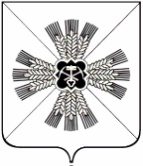 КЕМЕРОВСКАЯ ОБЛАСТЬАДМИНИСТРАЦИЯ ПРОМЫШЛЕННОВСКОГО МУНИЦИПАЛЬНОГО ОКРУГАПОСТАНОВЛЕНИЕот «16» мая 2024г. № 518-Ппгт. ПромышленнаяО внесении изменений в постановление администрации Промышленновского муниципального округа от 28.12.2017 № 1466-П  «Об утверждении муниципальной программы «Жилище в Промышленновском муниципальном округе» на 2018-2026 годы (в редакции постановлений от 05.06.2018 № 605-П, от 22.06.2018 № 683-П, от 05.09.2018 № 970-П, от 29.10.2018 № 1228-П, от 29.12.2018 № 1546-П, от 29.12.2018 № 1547-П, от 16.05.2019 № 587-П, от 13.09.2019 № 1110-П, от 27.10.2019 № 1270-П, от 30.12.2019 № 1620-П, от 17.04.2020 № 734-П, от 19.05.2020 № 868-П, от 15.09.2020 № 1438-П, от 12.10.2020 № 1601-П, от 11.11.2020 № 1744-П, от 30.12.2020 № 2146-П, от 17.02.2021 № 247-П, от 18.11.2021 № 1822-П, от 30.12.2021 № 2098-П, от 28.01.2022 № 62-П, от 14.02.2022 № 223-П, от 18.04.2022 № 565-П, от 17.05.2022 № 697-П, от 12.10.2022 № 1348-П, от 08.11.2022 № 1420-П, от 30.12.2022 № 1758-П, от 16.02.2023 № 179-П, от 17.04.2023 № 433/13-П, от 30.06.2023 № 811-П, от 07.11.2023 № 1262-П, от 29.12.2023 № 1517-П, от 22.02.2024 № 179-П)	В соответствии с решением Совета народных депутатов Промышленновского муниципального округа от 25.04.2024 № 608                            «О внесении изменений в решение Совета народных депутатов Промышленновского муниципального округа от 21.12.2023 № 575                                     «О бюджете Промышленновского муниципального округа на 2024 год                                  и на плановый период 2025 и 2026 годов», постановлением администрации Промышленновского муниципального округа от 28.04.2020 № 754-П «Об утверждении порядка разработки, реализации и оценки эффективности муниципальных программ, реализуемых за счет средств местного бюджета», в целях реализации полномочий администрации Промышленновского муниципального округа:1.	Внести в муниципальную программу «Жилище в Промышленновском муниципальном округе» на 2018-2026 годы, утвержденную постановлением администрации Промышленновского муниципального округа от 28.12.2017 № 1466-П (в редакции постановлений от 05.06.2018 № 605-П, от 22.06.2018 № 683-П, от 05.09.2018 № 970-П, от 29.10.2018 № 1228-П, от 29.12.2018 № 1546-П, от 29.12.2018 № 1547-П, от 16.05.2019 № 587-П, от 13.09.2019 № 1110-П, от 27.10.2019 № 1270-П, от 30.12.2019 № 1620-П, от 17.04.2020 № 734-П, от 19.05.2020 № 868-П, от 15.09.2020 № 1438-П, от 12.10.2020 № 1601-П, от 11.11.2020 № 1744-П, от 30.12.2020 № 2146-П, от 17.02.2021 № 247-П, от 18.11.2021 № 1822-П, от 30.12.2021 № 2098-П, от 28.01.2022 № 62-П, от 14.02.2022 № 223-П, от 18.04.2022 № 565-П, от 17.05.2022 № 697-П, от 12.10.2022 № 1348-П, от 08.11.2022 № 1420-П, от 30.12.2022 № 1758-П, от 16.02.2023 № 179-П, от 17.04.2023 № 433/13-П, от 30.06.2023 № 811-П, от 07.11.2023 № 1262-П, от 29.12.2023 № 1517-П, от 22.02.2024 № 179-П (далее – Программа) следующие изменения:1.1.	Паспорт Программы изложить в редакции согласно приложению № 1 к настоящему постановлению; 1.2.	Раздел 4 Программы изложить в редакции согласно приложению № 2 к настоящему постановлению.	2.	Настоящее постановление подлежит размещению на официальном сайте администрации Промышленновского муниципального округа в сети Интернет. 	3.	Контроль за исполнением настоящего постановления возложить на заместителя главы – начальника Управления по жизнеобеспечению                               и строительству администрации Промышленновского муниципального округа А.А. Зарубина.		4.	Настоящее постановление вступает в силу со дня подписания.Исп. Д.А. ВолодинаТел. 74621ПАСПОРТмуниципальной программы «Жилище в Промышленновском муниципальном округе» на 2018-2026 годы4. Ресурсное обеспечение реализации программы  «Жилище в Промышленновском муниципальном округе» на 2018-2026 годыГлаваПромышленновского муниципального округа  С.А. ФедарюкПриложение № 1к постановлениюадминистрации Промышленновскогомуниципального округаот                          № _________Наименование муниципальнойпрограммыМуниципальная программа «Жилище в Промышленновском муниципальном округе» на 2018-2026 годыМуниципальная программа «Жилище в Промышленновском муниципальном округе» на 2018-2026 годыМуниципальная программа «Жилище в Промышленновском муниципальном округе» на 2018-2026 годыМуниципальная программа «Жилище в Промышленновском муниципальном округе» на 2018-2026 годыМуниципальная программа «Жилище в Промышленновском муниципальном округе» на 2018-2026 годыМуниципальная программа «Жилище в Промышленновском муниципальном округе» на 2018-2026 годыМуниципальная программа «Жилище в Промышленновском муниципальном округе» на 2018-2026 годыМуниципальная программа «Жилище в Промышленновском муниципальном округе» на 2018-2026 годыМуниципальная программа «Жилище в Промышленновском муниципальном округе» на 2018-2026 годыМуниципальная программа «Жилище в Промышленновском муниципальном округе» на 2018-2026 годыДиректор муниципальной программыЗаместитель главы – начальник Управления по жизнеобеспечению и строительству администрации Промышленновского муниципального округаЗаместитель главы – начальник Управления по жизнеобеспечению и строительству администрации Промышленновского муниципального округаЗаместитель главы – начальник Управления по жизнеобеспечению и строительству администрации Промышленновского муниципального округаЗаместитель главы – начальник Управления по жизнеобеспечению и строительству администрации Промышленновского муниципального округаЗаместитель главы – начальник Управления по жизнеобеспечению и строительству администрации Промышленновского муниципального округаЗаместитель главы – начальник Управления по жизнеобеспечению и строительству администрации Промышленновского муниципального округаЗаместитель главы – начальник Управления по жизнеобеспечению и строительству администрации Промышленновского муниципального округаЗаместитель главы – начальник Управления по жизнеобеспечению и строительству администрации Промышленновского муниципального округаЗаместитель главы – начальник Управления по жизнеобеспечению и строительству администрации Промышленновского муниципального округаЗаместитель главы – начальник Управления по жизнеобеспечению и строительству администрации Промышленновского муниципального округаОтветственный исполнитель (координатор) муниципальной программыУправление по жизнеобеспечению и строительству администрации Промышленновского муниципального округаУправление по жизнеобеспечению и строительству администрации Промышленновского муниципального округаУправление по жизнеобеспечению и строительству администрации Промышленновского муниципального округаУправление по жизнеобеспечению и строительству администрации Промышленновского муниципального округаУправление по жизнеобеспечению и строительству администрации Промышленновского муниципального округаУправление по жизнеобеспечению и строительству администрации Промышленновского муниципального округаУправление по жизнеобеспечению и строительству администрации Промышленновского муниципального округаУправление по жизнеобеспечению и строительству администрации Промышленновского муниципального округаУправление по жизнеобеспечению и строительству администрации Промышленновского муниципального округаУправление по жизнеобеспечению и строительству администрации Промышленновского муниципального округаИсполнители муниципальной программыУправление по жизнеобеспечению и строительству администрации Промышленновского муниципального округаУправление по жизнеобеспечению и строительству администрации Промышленновского муниципального округаУправление по жизнеобеспечению и строительству администрации Промышленновского муниципального округаУправление по жизнеобеспечению и строительству администрации Промышленновского муниципального округаУправление по жизнеобеспечению и строительству администрации Промышленновского муниципального округаУправление по жизнеобеспечению и строительству администрации Промышленновского муниципального округаУправление по жизнеобеспечению и строительству администрации Промышленновского муниципального округаУправление по жизнеобеспечению и строительству администрации Промышленновского муниципального округаУправление по жизнеобеспечению и строительству администрации Промышленновского муниципального округаУправление по жизнеобеспечению и строительству администрации Промышленновского муниципального округаНаименование подпрограмм муниципальной программы 1. Подпрограмма «Доступное и комфортное жилье»;2. Подпрограмма «Развитие градостроительной деятельности».1. Подпрограмма «Доступное и комфортное жилье»;2. Подпрограмма «Развитие градостроительной деятельности».1. Подпрограмма «Доступное и комфортное жилье»;2. Подпрограмма «Развитие градостроительной деятельности».1. Подпрограмма «Доступное и комфортное жилье»;2. Подпрограмма «Развитие градостроительной деятельности».1. Подпрограмма «Доступное и комфортное жилье»;2. Подпрограмма «Развитие градостроительной деятельности».1. Подпрограмма «Доступное и комфортное жилье»;2. Подпрограмма «Развитие градостроительной деятельности».1. Подпрограмма «Доступное и комфортное жилье»;2. Подпрограмма «Развитие градостроительной деятельности».1. Подпрограмма «Доступное и комфортное жилье»;2. Подпрограмма «Развитие градостроительной деятельности».1. Подпрограмма «Доступное и комфортное жилье»;2. Подпрограмма «Развитие градостроительной деятельности».1. Подпрограмма «Доступное и комфортное жилье»;2. Подпрограмма «Развитие градостроительной деятельности».Цели муниципальной программыКомплексное решение проблем развития жилищной сферы, обеспечивающее доступность жилья.Создание безопасных и комфортных условий проживания граждан при переселении граждан из многоквартирных домов, признанных до 01.01.2017 аварийными и подлежащими сносу или реконструкции в связи с физическим износом в процессе их эксплуатации и создание условий для комплексного освоения территорий в целях жилищного строительства, в том числе для развития малоэтажного индивидуального жилищного строительства.Комплексное решение проблем развития жилищной сферы, обеспечивающее доступность жилья.Создание безопасных и комфортных условий проживания граждан при переселении граждан из многоквартирных домов, признанных до 01.01.2017 аварийными и подлежащими сносу или реконструкции в связи с физическим износом в процессе их эксплуатации и создание условий для комплексного освоения территорий в целях жилищного строительства, в том числе для развития малоэтажного индивидуального жилищного строительства.Комплексное решение проблем развития жилищной сферы, обеспечивающее доступность жилья.Создание безопасных и комфортных условий проживания граждан при переселении граждан из многоквартирных домов, признанных до 01.01.2017 аварийными и подлежащими сносу или реконструкции в связи с физическим износом в процессе их эксплуатации и создание условий для комплексного освоения территорий в целях жилищного строительства, в том числе для развития малоэтажного индивидуального жилищного строительства.Комплексное решение проблем развития жилищной сферы, обеспечивающее доступность жилья.Создание безопасных и комфортных условий проживания граждан при переселении граждан из многоквартирных домов, признанных до 01.01.2017 аварийными и подлежащими сносу или реконструкции в связи с физическим износом в процессе их эксплуатации и создание условий для комплексного освоения территорий в целях жилищного строительства, в том числе для развития малоэтажного индивидуального жилищного строительства.Комплексное решение проблем развития жилищной сферы, обеспечивающее доступность жилья.Создание безопасных и комфортных условий проживания граждан при переселении граждан из многоквартирных домов, признанных до 01.01.2017 аварийными и подлежащими сносу или реконструкции в связи с физическим износом в процессе их эксплуатации и создание условий для комплексного освоения территорий в целях жилищного строительства, в том числе для развития малоэтажного индивидуального жилищного строительства.Комплексное решение проблем развития жилищной сферы, обеспечивающее доступность жилья.Создание безопасных и комфортных условий проживания граждан при переселении граждан из многоквартирных домов, признанных до 01.01.2017 аварийными и подлежащими сносу или реконструкции в связи с физическим износом в процессе их эксплуатации и создание условий для комплексного освоения территорий в целях жилищного строительства, в том числе для развития малоэтажного индивидуального жилищного строительства.Комплексное решение проблем развития жилищной сферы, обеспечивающее доступность жилья.Создание безопасных и комфортных условий проживания граждан при переселении граждан из многоквартирных домов, признанных до 01.01.2017 аварийными и подлежащими сносу или реконструкции в связи с физическим износом в процессе их эксплуатации и создание условий для комплексного освоения территорий в целях жилищного строительства, в том числе для развития малоэтажного индивидуального жилищного строительства.Комплексное решение проблем развития жилищной сферы, обеспечивающее доступность жилья.Создание безопасных и комфортных условий проживания граждан при переселении граждан из многоквартирных домов, признанных до 01.01.2017 аварийными и подлежащими сносу или реконструкции в связи с физическим износом в процессе их эксплуатации и создание условий для комплексного освоения территорий в целях жилищного строительства, в том числе для развития малоэтажного индивидуального жилищного строительства.Комплексное решение проблем развития жилищной сферы, обеспечивающее доступность жилья.Создание безопасных и комфортных условий проживания граждан при переселении граждан из многоквартирных домов, признанных до 01.01.2017 аварийными и подлежащими сносу или реконструкции в связи с физическим износом в процессе их эксплуатации и создание условий для комплексного освоения территорий в целях жилищного строительства, в том числе для развития малоэтажного индивидуального жилищного строительства.Комплексное решение проблем развития жилищной сферы, обеспечивающее доступность жилья.Создание безопасных и комфортных условий проживания граждан при переселении граждан из многоквартирных домов, признанных до 01.01.2017 аварийными и подлежащими сносу или реконструкции в связи с физическим износом в процессе их эксплуатации и создание условий для комплексного освоения территорий в целях жилищного строительства, в том числе для развития малоэтажного индивидуального жилищного строительства.Задачи муниципальной программыОбеспечение жильем отдельных категорий граждан, нуждающихся в улучшении жилищных условий.Обеспечение жильем граждан, проживающих в жилых помещениях, признанных непригодными для проживания, обеспечение земельных участков коммунальной инфраструктурой для активизации комплексного освоения территорий в целях жилищного строительства, обеспечение органов местного самоуправления актуальными документами территориального планирования и градостроительного зонирования и улучшение качества предоставления муниципальных услуг. Обеспечение жильем отдельных категорий граждан, нуждающихся в улучшении жилищных условий.Обеспечение жильем граждан, проживающих в жилых помещениях, признанных непригодными для проживания, обеспечение земельных участков коммунальной инфраструктурой для активизации комплексного освоения территорий в целях жилищного строительства, обеспечение органов местного самоуправления актуальными документами территориального планирования и градостроительного зонирования и улучшение качества предоставления муниципальных услуг. Обеспечение жильем отдельных категорий граждан, нуждающихся в улучшении жилищных условий.Обеспечение жильем граждан, проживающих в жилых помещениях, признанных непригодными для проживания, обеспечение земельных участков коммунальной инфраструктурой для активизации комплексного освоения территорий в целях жилищного строительства, обеспечение органов местного самоуправления актуальными документами территориального планирования и градостроительного зонирования и улучшение качества предоставления муниципальных услуг. Обеспечение жильем отдельных категорий граждан, нуждающихся в улучшении жилищных условий.Обеспечение жильем граждан, проживающих в жилых помещениях, признанных непригодными для проживания, обеспечение земельных участков коммунальной инфраструктурой для активизации комплексного освоения территорий в целях жилищного строительства, обеспечение органов местного самоуправления актуальными документами территориального планирования и градостроительного зонирования и улучшение качества предоставления муниципальных услуг. Обеспечение жильем отдельных категорий граждан, нуждающихся в улучшении жилищных условий.Обеспечение жильем граждан, проживающих в жилых помещениях, признанных непригодными для проживания, обеспечение земельных участков коммунальной инфраструктурой для активизации комплексного освоения территорий в целях жилищного строительства, обеспечение органов местного самоуправления актуальными документами территориального планирования и градостроительного зонирования и улучшение качества предоставления муниципальных услуг. Обеспечение жильем отдельных категорий граждан, нуждающихся в улучшении жилищных условий.Обеспечение жильем граждан, проживающих в жилых помещениях, признанных непригодными для проживания, обеспечение земельных участков коммунальной инфраструктурой для активизации комплексного освоения территорий в целях жилищного строительства, обеспечение органов местного самоуправления актуальными документами территориального планирования и градостроительного зонирования и улучшение качества предоставления муниципальных услуг. Обеспечение жильем отдельных категорий граждан, нуждающихся в улучшении жилищных условий.Обеспечение жильем граждан, проживающих в жилых помещениях, признанных непригодными для проживания, обеспечение земельных участков коммунальной инфраструктурой для активизации комплексного освоения территорий в целях жилищного строительства, обеспечение органов местного самоуправления актуальными документами территориального планирования и градостроительного зонирования и улучшение качества предоставления муниципальных услуг. Обеспечение жильем отдельных категорий граждан, нуждающихся в улучшении жилищных условий.Обеспечение жильем граждан, проживающих в жилых помещениях, признанных непригодными для проживания, обеспечение земельных участков коммунальной инфраструктурой для активизации комплексного освоения территорий в целях жилищного строительства, обеспечение органов местного самоуправления актуальными документами территориального планирования и градостроительного зонирования и улучшение качества предоставления муниципальных услуг. Обеспечение жильем отдельных категорий граждан, нуждающихся в улучшении жилищных условий.Обеспечение жильем граждан, проживающих в жилых помещениях, признанных непригодными для проживания, обеспечение земельных участков коммунальной инфраструктурой для активизации комплексного освоения территорий в целях жилищного строительства, обеспечение органов местного самоуправления актуальными документами территориального планирования и градостроительного зонирования и улучшение качества предоставления муниципальных услуг. Обеспечение жильем отдельных категорий граждан, нуждающихся в улучшении жилищных условий.Обеспечение жильем граждан, проживающих в жилых помещениях, признанных непригодными для проживания, обеспечение земельных участков коммунальной инфраструктурой для активизации комплексного освоения территорий в целях жилищного строительства, обеспечение органов местного самоуправления актуальными документами территориального планирования и градостроительного зонирования и улучшение качества предоставления муниципальных услуг. Срок реализации муниципальнойпрограммы2018-2026 годы2018-2026 годы2018-2026 годы2018-2026 годы2018-2026 годы2018-2026 годы2018-2026 годы2018-2026 годы2018-2026 годы2018-2026 годыОбъем и источники финансирования муниципальной программы в целом и с разбивкой по годам её реализацииВсего средств за 2018-2026 годы – 577 003,1 тыс. руб.Всего средств за 2018-2026 годы – 577 003,1 тыс. руб.Всего средств за 2018-2026 годы – 577 003,1 тыс. руб.Всего средств за 2018-2026 годы – 577 003,1 тыс. руб.Всего средств за 2018-2026 годы – 577 003,1 тыс. руб.Всего средств за 2018-2026 годы – 577 003,1 тыс. руб.Всего средств за 2018-2026 годы – 577 003,1 тыс. руб.Всего средств за 2018-2026 годы – 577 003,1 тыс. руб.Всего средств за 2018-2026 годы – 577 003,1 тыс. руб.Всего средств за 2018-2026 годы – 577 003,1 тыс. руб.Объем и источники финансирования муниципальной программы в целом и с разбивкой по годам её реализации2018год2019год2020год2021год2022год2023год2024год2025 год2026 годОбъем и источники финансирования муниципальной программы в целом и с разбивкой по годам её реализацииВсего, тыс. руб.12 537,781 940,899 069,1167 897,556 054,651 964,970 583,918 477,318 477,3Объем и источники финансирования муниципальной программы в целом и с разбивкой по годам её реализацииМестный  бюджет, тыс. руб.6 668,916 033,534 473,737 315,57 585,85 445,515 529,68 611,78 611,7Объем и источники финансирования муниципальной программы в целом и с разбивкой по годам её реализацииОбластной бюджет, тыс. руб.4 249,362 953,946 854,9128 157,848 103,141 513,354 643,19 865,69 865,6Объем и источники финансирования муниципальной программы в целом и с разбивкой по годам её реализацииФедеральный бюджет, тыс. руб.1 619,52 953,417 740,52 424,2365,75 006,1411,20,00,0Ожидаемые конечные результаты реализации муниципальной программы Улучшение жилищных условий 205 семей.Развитие территорий сельских поселений –50600 га.Строительство наружных инженерных сетей  - 6900 п.м.Строительство 45 тыс. кв. м. жилья.Переселение  граждан, проживающих в аварийных многоквартирных домах, признанных таковыми до 01.01.2017.Ликвидация аварийных многоквартирных домов, признанных таковыми до 01.01.2017Улучшение жилищных условий 205 семей.Развитие территорий сельских поселений –50600 га.Строительство наружных инженерных сетей  - 6900 п.м.Строительство 45 тыс. кв. м. жилья.Переселение  граждан, проживающих в аварийных многоквартирных домах, признанных таковыми до 01.01.2017.Ликвидация аварийных многоквартирных домов, признанных таковыми до 01.01.2017Улучшение жилищных условий 205 семей.Развитие территорий сельских поселений –50600 га.Строительство наружных инженерных сетей  - 6900 п.м.Строительство 45 тыс. кв. м. жилья.Переселение  граждан, проживающих в аварийных многоквартирных домах, признанных таковыми до 01.01.2017.Ликвидация аварийных многоквартирных домов, признанных таковыми до 01.01.2017Улучшение жилищных условий 205 семей.Развитие территорий сельских поселений –50600 га.Строительство наружных инженерных сетей  - 6900 п.м.Строительство 45 тыс. кв. м. жилья.Переселение  граждан, проживающих в аварийных многоквартирных домах, признанных таковыми до 01.01.2017.Ликвидация аварийных многоквартирных домов, признанных таковыми до 01.01.2017Улучшение жилищных условий 205 семей.Развитие территорий сельских поселений –50600 га.Строительство наружных инженерных сетей  - 6900 п.м.Строительство 45 тыс. кв. м. жилья.Переселение  граждан, проживающих в аварийных многоквартирных домах, признанных таковыми до 01.01.2017.Ликвидация аварийных многоквартирных домов, признанных таковыми до 01.01.2017Улучшение жилищных условий 205 семей.Развитие территорий сельских поселений –50600 га.Строительство наружных инженерных сетей  - 6900 п.м.Строительство 45 тыс. кв. м. жилья.Переселение  граждан, проживающих в аварийных многоквартирных домах, признанных таковыми до 01.01.2017.Ликвидация аварийных многоквартирных домов, признанных таковыми до 01.01.2017Улучшение жилищных условий 205 семей.Развитие территорий сельских поселений –50600 га.Строительство наружных инженерных сетей  - 6900 п.м.Строительство 45 тыс. кв. м. жилья.Переселение  граждан, проживающих в аварийных многоквартирных домах, признанных таковыми до 01.01.2017.Ликвидация аварийных многоквартирных домов, признанных таковыми до 01.01.2017Улучшение жилищных условий 205 семей.Развитие территорий сельских поселений –50600 га.Строительство наружных инженерных сетей  - 6900 п.м.Строительство 45 тыс. кв. м. жилья.Переселение  граждан, проживающих в аварийных многоквартирных домах, признанных таковыми до 01.01.2017.Ликвидация аварийных многоквартирных домов, признанных таковыми до 01.01.2017Улучшение жилищных условий 205 семей.Развитие территорий сельских поселений –50600 га.Строительство наружных инженерных сетей  - 6900 п.м.Строительство 45 тыс. кв. м. жилья.Переселение  граждан, проживающих в аварийных многоквартирных домах, признанных таковыми до 01.01.2017.Ликвидация аварийных многоквартирных домов, признанных таковыми до 01.01.2017Улучшение жилищных условий 205 семей.Развитие территорий сельских поселений –50600 га.Строительство наружных инженерных сетей  - 6900 п.м.Строительство 45 тыс. кв. м. жилья.Переселение  граждан, проживающих в аварийных многоквартирных домах, признанных таковыми до 01.01.2017.Ликвидация аварийных многоквартирных домов, признанных таковыми до 01.01.2017Заместитель главы – начальник Управления по жизнеобеспечению и строительству администрации Промышленновского муниципального округаА.А. ЗарубинПриложение № 2к постановлениюадминистрации Промышленновскогомуниципального округаот                          № _________№ п/пНаименование муниципальной программы, подпрограммы, основного мероприятия, мероприятияНаименование муниципальной программы, подпрограммы, основного мероприятия, мероприятияИсточник финансированияОбъем финансовых ресурсов, тыс. рублейОбъем финансовых ресурсов, тыс. рублейОбъем финансовых ресурсов, тыс. рублейОбъем финансовых ресурсов, тыс. рублейОбъем финансовых ресурсов, тыс. рублейОбъем финансовых ресурсов, тыс. рублейОбъем финансовых ресурсов, тыс. рублейОбъем финансовых ресурсов, тыс. рублейОбъем финансовых ресурсов, тыс. рублейОбъем финансовых ресурсов, тыс. рублейОбъем финансовых ресурсов, тыс. рублейОбъем финансовых ресурсов, тыс. рублейОбъем финансовых ресурсов, тыс. рублейОбъем финансовых ресурсов, тыс. рублейОбъем финансовых ресурсов, тыс. рублейОбъем финансовых ресурсов, тыс. рублейОбъем финансовых ресурсов, тыс. рублейОбъем финансовых ресурсов, тыс. рублейОбъем финансовых ресурсов, тыс. рублейОбъем финансовых ресурсов, тыс. рублей№ п/пНаименование муниципальной программы, подпрограммы, основного мероприятия, мероприятияНаименование муниципальной программы, подпрограммы, основного мероприятия, мероприятияИсточник финансирования2018 год2018 год2019 год2019 год2019 год2020 год2020 год2021 год2021 год2022 год2022 год2022 год2023 год2023 год2024 год2024 год2024 год2025 год2026 год2026 год122344555667788899101010111212Муниципальная  программа«Жилище в Промышленновском муниципальном округе» на 2018-2026 годыМуниципальная  программа«Жилище в Промышленновском муниципальном округе» на 2018-2026 годыВсего12 537,712 537,781 940,881 940,881 940,899 069,199 069,1167 897,5167 897,556 054,656 054,656 054,651 964,951 964,970 583,970 583,970 583,918 477,318 477,318 477,3Муниципальная  программа«Жилище в Промышленновском муниципальном округе» на 2018-2026 годыМуниципальная  программа«Жилище в Промышленновском муниципальном округе» на 2018-2026 годыместный  бюджет 6 668,96 668,916 033,516 033,516 033,534 473,734 473,737 315,537 315,57 585,87 585,87 585,85 445,55 445,515 529,615 529,615 529,68 611,78 611,78 611,7Муниципальная  программа«Жилище в Промышленновском муниципальном округе» на 2018-2026 годыМуниципальная  программа«Жилище в Промышленновском муниципальном округе» на 2018-2026 годыиные не запрещенные законодательством источники:0,00,00,00,00,00,00,00,00,00,00,00,00,00,00,00,00,00,00,00,0Муниципальная  программа«Жилище в Промышленновском муниципальном округе» на 2018-2026 годыМуниципальная  программа«Жилище в Промышленновском муниципальном округе» на 2018-2026 годыфедеральный бюджет1 619,51 619,52 953,42 953,42 953,417 740,517 740,52 424,22 424,2365,7365,7365,75 006,15 006,1411,2411,20,00,00,00,0122344555667788899101011111212областной  бюджет4 249,34 249,362 953,962 953,962 953,946 854,946 854,9128 157,8128 157,848 103,148 103,148 103,141 513,341 513,354 643,18 965,68 965,68 965,68 965,68 965,6средства бюджетов государственных внебюджетных фондов 0,00,00,00,00,00,00,00,00,00,00,00,00,00,00,00,00,00,00,00,0средства юридических и физических лиц0,00,00,00,00,00,00,00,00,00,00,00,00,00,00,00,00,00,00,00,01Подпрограмма «Доступное и комфортное жилье»Подпрограмма «Доступное и комфортное жилье»Всего6 338,26 338,266 293,166 293,166 293,138 530,638 530,643 006,243 006,241 988,841 988,841 988,847 550,147 550,156 054,110 608,410 608,410 608,410 608,410 608,41Подпрограмма «Доступное и комфортное жилье»Подпрограмма «Доступное и комфортное жилье»местный бюджет     469,4469,4385,8385,8385,8592,3592,3885,7885,7487,2487,2487,21 030,71 030,7999,8742,8742,8742,8742,8742,81Подпрограмма «Доступное и комфортное жилье»Подпрограмма «Доступное и комфортное жилье»иные не запрещенные законодательством источники:0,00,00,00,00,00,00,00,00,00,00,00,00,00,00,00,00,00,00,00,01Подпрограмма «Доступное и комфортное жилье»Подпрограмма «Доступное и комфортное жилье»федеральный бюджет1 619,51 619,52 953,42 953,42 953,43 346,13 346,12 424,32 424,3365,7365,7365,75 006,15 006,1411,20,00,00,00,00,01Подпрограмма «Доступное и комфортное жилье»Подпрограмма «Доступное и комфортное жилье»областной бюджет4 249,34 249,362 953,962 953,962 953,934 592,234 592,239 969,439 969,441 145,941 145,941 145,941 513,341 513,354 643,19 865,69 865,69 865,69 865,69 865,6122344555667788899101010111212средства бюджетов государственных внебюджетных фондов 0,00,00,00,00,00,00,00,00,00,00,00,00,00,00,00,00,00,00,00,0средства юридических и физических лиц0,00,00,00,00,00,00,00,00,00,00,00,00,00,00,00,00,00,00,00,01.1Мероприятие: софинансированиестроительства (приобретения жилья)Мероприятие: софинансированиестроительства (приобретения жилья)Всего0,00,00,00,00,00,00,00,00,00,00,00,00,00,0158,4158,4742,8742,8742,8742,81.1Мероприятие: софинансированиестроительства (приобретения жилья)Мероприятие: софинансированиестроительства (приобретения жилья)местный бюджет     0,00,00,00,00,00,00,00,00,00,00,00,00,00,0158,4158,4742,8742,8742,8742,81.1Мероприятие: софинансированиестроительства (приобретения жилья)Мероприятие: софинансированиестроительства (приобретения жилья)иные не запрещенные законодательством источники:0,00,00,00,00,00,00,00,00,00,00,00,00,00,00,00,00,00,00,00,01.1Мероприятие: софинансированиестроительства (приобретения жилья)Мероприятие: софинансированиестроительства (приобретения жилья)федеральный бюджет0,00,00,00,00,00,00,00,00,00,00,00,00,00,00,00,00,00,00,00,01.1Мероприятие: софинансированиестроительства (приобретения жилья)Мероприятие: софинансированиестроительства (приобретения жилья)областной бюджет0,00,00,00,00,00,00,00,00,00,00,00,00,00,00,00,00,00,00,00,0122344555667788899101010111212средства бюджетов государственных внебюджетных фондов 0,00,00,00,00,00,00,00,00,00,00,00,00,00,00,00,00,00,00,00,0средства юридическихи физических лиц0,00,00,00,00,00,00,00,00,00,00,00,00,00,00,00,00,00,00,00,01.2Мероприятие: Осуществление полномочий по обеспечению жильем отдельных категорий граждан, установленныхМероприятие: Осуществление полномочий по обеспечению жильем отдельных категорий граждан, установленныхВсего1 190,11 190,1 1257,9 1257,9 1257,91 382,01 382,01 516,91 516,90,00,00,04 327,84 327,80,00,00,00,00,00,01.2Мероприятие: Осуществление полномочий по обеспечению жильем отдельных категорий граждан, установленныхМероприятие: Осуществление полномочий по обеспечению жильем отдельных категорий граждан, установленныхместный бюджет   0,00,00,00,00,00,00,00,00,00,00,00,00,00,00,00,00,00,00,00,01.2Мероприятие: Осуществление полномочий по обеспечению жильем отдельных категорий граждан, установленныхМероприятие: Осуществление полномочий по обеспечению жильем отдельных категорий граждан, установленныхиные не запрещенные законодательством источники:0,00,00,00,00,00,00,00,00,00,00,00,00,00,00,00,00,00,00,00,0122344555667788899101010111212 Федеральным законом от 12.01.1995 №  5-ФЗ  «О ветеранах», в соответствии с Указом Президента  Российской Федерации от 07.05.2008 № 714«Об обеспечении жильем ветеранов Великой Отечественной войны 1941-1945 годов» Федеральным законом от 12.01.1995 №  5-ФЗ  «О ветеранах», в соответствии с Указом Президента  Российской Федерации от 07.05.2008 № 714«Об обеспечении жильем ветеранов Великой Отечественной войны 1941-1945 годов»федеральный бюджет    1190,11190,11257,91257,91257,91382,01382,01 516,91 516,90,00,00,04 327,84 327,80,00,00,00,00,00,0 Федеральным законом от 12.01.1995 №  5-ФЗ  «О ветеранах», в соответствии с Указом Президента  Российской Федерации от 07.05.2008 № 714«Об обеспечении жильем ветеранов Великой Отечественной войны 1941-1945 годов» Федеральным законом от 12.01.1995 №  5-ФЗ  «О ветеранах», в соответствии с Указом Президента  Российской Федерации от 07.05.2008 № 714«Об обеспечении жильем ветеранов Великой Отечественной войны 1941-1945 годов»областной бюджет0,00,00,00,00,00,00,00,00,00,00,00,00,00,00,00,00,00,00,00,0 Федеральным законом от 12.01.1995 №  5-ФЗ  «О ветеранах», в соответствии с Указом Президента  Российской Федерации от 07.05.2008 № 714«Об обеспечении жильем ветеранов Великой Отечественной войны 1941-1945 годов» Федеральным законом от 12.01.1995 №  5-ФЗ  «О ветеранах», в соответствии с Указом Президента  Российской Федерации от 07.05.2008 № 714«Об обеспечении жильем ветеранов Великой Отечественной войны 1941-1945 годов»средства бюджетов государственных внебюджетных фондов 0,00,00,00,00,00,00,00,00,00,00,00,00,00,00,00,00,00,00,00,0 Федеральным законом от 12.01.1995 №  5-ФЗ  «О ветеранах», в соответствии с Указом Президента  Российской Федерации от 07.05.2008 № 714«Об обеспечении жильем ветеранов Великой Отечественной войны 1941-1945 годов» Федеральным законом от 12.01.1995 №  5-ФЗ  «О ветеранах», в соответствии с Указом Президента  Российской Федерации от 07.05.2008 № 714«Об обеспечении жильем ветеранов Великой Отечественной войны 1941-1945 годов»средства юридических и физических лиц0,00,00,00,00,00,00,00,00,00,00,00,00,00,00,00,00,00,00,00,01223445556677888991010101112121.3 Мероприятие: Обеспечение жильем социальных  категорий граждан, установленных законодательством Кемеровской области - КузбассаМероприятие: Обеспечение жильем социальных  категорий граждан, установленных законодательством Кемеровской области - КузбассаВсего3 900,73 900,762 339,262 339,262 339,233 598,133 598,138 610,938 610,940 225,240 225,240 225,239 565,339 565,353 052,853 052,89 865,69 865,69 865,69 865,61.3 Мероприятие: Обеспечение жильем социальных  категорий граждан, установленных законодательством Кемеровской области - КузбассаМероприятие: Обеспечение жильем социальных  категорий граждан, установленных законодательством Кемеровской области - Кузбассаместный бюджет 0,00,00,00,00,00,00,00,00,00,00,00,00,00,00,00,00,00,00,00,01.3 Мероприятие: Обеспечение жильем социальных  категорий граждан, установленных законодательством Кемеровской области - КузбассаМероприятие: Обеспечение жильем социальных  категорий граждан, установленных законодательством Кемеровской области - Кузбассаиные не запрещенные законодательством источники:0,00,00,00,00,00,00,00,00,00,00,00,00,00,00,00,00,00,00,00,01.3 Мероприятие: Обеспечение жильем социальных  категорий граждан, установленных законодательством Кемеровской области - КузбассаМероприятие: Обеспечение жильем социальных  категорий граждан, установленных законодательством Кемеровской области - Кузбассафедеральный бюджет    0,00,00,00,00,00,00,00,00,00,00,00,00,00,00,00,00,00,00,00,01.3 Мероприятие: Обеспечение жильем социальных  категорий граждан, установленных законодательством Кемеровской области - КузбассаМероприятие: Обеспечение жильем социальных  категорий граждан, установленных законодательством Кемеровской области - Кузбассаобластной бюджет3 900,73 900,762 339,262 339,262 339,233 598,133 598,138 610,938 610,940 225,240 225,240 225,239 565,339 565,353 052,853 052,89 865,69 865,69 865,69 865,61.3 Мероприятие: Обеспечение жильем социальных  категорий граждан, установленных законодательством Кемеровской области - КузбассаМероприятие: Обеспечение жильем социальных  категорий граждан, установленных законодательством Кемеровской области - Кузбассасредства бюджетов государственных внебюджетных фондов 0,00,00,00,00,00,00,00,00,00,00,00,00,00,00,00,00,00,00,00,01.3 Мероприятие: Обеспечение жильем социальных  категорий граждан, установленных законодательством Кемеровской области - КузбассаМероприятие: Обеспечение жильем социальных  категорий граждан, установленных законодательством Кемеровской области - Кузбассасредства юридическихи физических лиц0,00,00,00,00,00,00,00,00,00,00,00,00,00,00,00,00,00,00,00,01223445556677888991010101112121.4Мероприятие: Обеспечение комплексного развития сельских территорий (улучшение жилищных условий граждан, проживающих на сельских территориях)Мероприятие: Обеспечение комплексного развития сельских территорий (улучшение жилищных условий граждан, проживающих на сельских территориях)Всего283,5283,51 845,51 845,51 845,52 019,62 019,6264,5264,50,00,00,00,00,00,00,00,00,00,00,01.4Мероприятие: Обеспечение комплексного развития сельских территорий (улучшение жилищных условий граждан, проживающих на сельских территориях)Мероприятие: Обеспечение комплексного развития сельских территорий (улучшение жилищных условий граждан, проживающих на сельских территориях)местный бюджет169,1169,1168,7168,7168,7148,1148,127,327,30,00,00,00,00,00,00,00,00,00,00,01.4Мероприятие: Обеспечение комплексного развития сельских территорий (улучшение жилищных условий граждан, проживающих на сельских территориях)Мероприятие: Обеспечение комплексного развития сельских территорий (улучшение жилищных условий граждан, проживающих на сельских территориях)иные не запрещенные законодательством источники:0,00,00,00,00,00,00,00,00,00,00,00,00,00,00,00,00,00,00,00,01.4Мероприятие: Обеспечение комплексного развития сельских территорий (улучшение жилищных условий граждан, проживающих на сельских территориях)Мероприятие: Обеспечение комплексного развития сельских территорий (улучшение жилищных условий граждан, проживающих на сельских территориях)федеральный бюджет94,994,91 391,71 391,71 391,71 553,41 553,4230,1230,10,00,00,00,00,00,00,00,00,00,00,01.4Мероприятие: Обеспечение комплексного развития сельских территорий (улучшение жилищных условий граждан, проживающих на сельских территориях)Мероприятие: Обеспечение комплексного развития сельских территорий (улучшение жилищных условий граждан, проживающих на сельских территориях)областной бюджет19,519,5285,1285,1285,1318,1318,17,17,10,00,00,00,00,00,00,00,00,00,00,01.4Мероприятие: Обеспечение комплексного развития сельских территорий (улучшение жилищных условий граждан, проживающих на сельских территориях)Мероприятие: Обеспечение комплексного развития сельских территорий (улучшение жилищных условий граждан, проживающих на сельских территориях)средства бюджетов государственных внебюджетных фондов  0,00,00,00,00,00,00,00,00,00,00,00,00,00,00,00,00,00,00,00,01.4Мероприятие: Обеспечение комплексного развития сельских территорий (улучшение жилищных условий граждан, проживающих на сельских территориях)Мероприятие: Обеспечение комплексного развития сельских территорий (улучшение жилищных условий граждан, проживающих на сельских территориях)средства юридическихи физических лиц0,00,00,00,00,00,00,00,00,00,00,00,00,00,00,00,00,00,00,00,01223445556677888991010101112121.5 Мероприятие: Реализация мероприятий по обеспечению жильем молодых семейМероприятие: Реализация мероприятий по обеспечению жильем молодых семейВсего963,9963,9850,5850,5850,51530,91530,92 614,12 614,11773,61773,61773,63 657,03 657,02 842, 92 842, 90,00,00,00,01.5 Мероприятие: Реализация мероприятий по обеспечению жильем молодых семейМероприятие: Реализация мероприятий по обеспечению жильем молодых семейместный бюджет300,3300,3217,1217,1217,1444,2444,2858,4858,4487,2487,2487,21 030,71 030,7841,4841,40,00,00,00,01.5 Мероприятие: Реализация мероприятий по обеспечению жильем молодых семейМероприятие: Реализация мероприятий по обеспечению жильем молодых семейиные не запрещенные законодательством источники:0,00,00,00,00,00,00,00,00,00,00,00,00,00,00,00,00,00,00,00,01.5 Мероприятие: Реализация мероприятий по обеспечению жильем молодых семейМероприятие: Реализация мероприятий по обеспечению жильем молодых семейфедеральный бюджет334,5334,5303,8303,8303,8410,7410,7677,3677,3365,7365,7365,7678,3678,3411,2411,2411,20,00,00,01.5 Мероприятие: Реализация мероприятий по обеспечению жильем молодых семейМероприятие: Реализация мероприятий по обеспечению жильем молодых семейобластной бюджет329,1329,1329,6329,6329,6676,0676,01 078,41 078,4920,7920,7920,71 948,01 948,01 590,31 590,31 590,30,00,00,01.5 Мероприятие: Реализация мероприятий по обеспечению жильем молодых семейМероприятие: Реализация мероприятий по обеспечению жильем молодых семейсредства бюджетов государственных внебюджетных фондов   0,00,00,00,00,00,00,00,00,00,00,00,00,00,00,00,00,00,00,00,01.5 Мероприятие: Реализация мероприятий по обеспечению жильем молодых семейМероприятие: Реализация мероприятий по обеспечению жильем молодых семейсредства юридических и физических лиц0,00,00,00,00,00,00,00,00,00,00,00,00,00,00,00,00,00,00,00,01223445556677888991010101112122Подпрограмма «Развитие градостроительной деятельности»Подпрограмма «Развитие градостроительной деятельности»Всего6 199,56 199,515 647,615 647,615 647,660 538,560 538,5124 897,2124 897,214 055,814 055,814 055,84 414,84 414,814 529,87 868,97 868,97 868,97 868,97 868,92Подпрограмма «Развитие градостроительной деятельности»Подпрограмма «Развитие градостроительной деятельности»местный бюджет6 199,56 199,515 647,615 647,615 647,660 538,560 538,536 435,836 435,87 098,67 098,67 098,64 414,84 414,814 529,87 868,97 868,97 868,97 868,97 868,92Подпрограмма «Развитие градостроительной деятельности»Подпрограмма «Развитие градостроительной деятельности»иные не запрещенные законодательством источники:0,00,00,00,00,00,00,00,00,00,00,00,00,00,00,00,00,00,00,00,02Подпрограмма «Развитие градостроительной деятельности»Подпрограмма «Развитие градостроительной деятельности»федеральный бюджет0,00,00,00,00,014 394,414 394,40,00,00,00,00,00,00,00,00,00,00,00,00,02Подпрограмма «Развитие градостроительной деятельности»Подпрограмма «Развитие градостроительной деятельности»областной бюджет0,00,00,00,00,012 262,712 262,788 461,488 461,46 957,26 957,26 957,20,00,00,00,00,00,00,00,02Подпрограмма «Развитие градостроительной деятельности»Подпрограмма «Развитие градостроительной деятельности»средства бюджетов государственных внебюджетных фондов   0,00,00,00,00,00,00,00,00,00,00,00,00,00,00,00,00,00,00,00,02Подпрограмма «Развитие градостроительной деятельности»Подпрограмма «Развитие градостроительной деятельности»средства юридических и физических лиц0,00,00,00,00,00,00,00,00,00,00,00,00,00,00,00,00,00,00,00,02.1Мероприятие: Обеспечение мероприятий по переселению граждан из аварийного жилищного фондаМероприятие: Обеспечение мероприятий по переселению граждан из аварийного жилищного фондаМероприятие: Обеспечение мероприятий по переселению граждан из аварийного жилищного фондаМероприятие: Обеспечение мероприятий по переселению граждан из аварийного жилищного фондаМероприятие: Обеспечение мероприятий по переселению граждан из аварийного жилищного фондаМероприятие: Обеспечение мероприятий по переселению граждан из аварийного жилищного фондаМероприятие: Обеспечение мероприятий по переселению граждан из аварийного жилищного фондаМероприятие: Обеспечение мероприятий по переселению граждан из аварийного жилищного фондаМероприятие: Обеспечение мероприятий по переселению граждан из аварийного жилищного фондаМероприятие: Обеспечение мероприятий по переселению граждан из аварийного жилищного фондаМероприятие: Обеспечение мероприятий по переселению граждан из аварийного жилищного фондаМероприятие: Обеспечение мероприятий по переселению граждан из аварийного жилищного фондаМероприятие: Обеспечение мероприятий по переселению граждан из аварийного жилищного фондаМероприятие: Обеспечение мероприятий по переселению граждан из аварийного жилищного фондаМероприятие: Обеспечение мероприятий по переселению граждан из аварийного жилищного фондаМероприятие: Обеспечение мероприятий по переселению граждан из аварийного жилищного фондаМероприятие: Обеспечение мероприятий по переселению граждан из аварийного жилищного фондаМероприятие: Обеспечение мероприятий по переселению граждан из аварийного жилищного фондаМероприятие: Обеспечение мероприятий по переселению граждан из аварийного жилищного фондаМероприятие: Обеспечение мероприятий по переселению граждан из аварийного жилищного фондаМероприятие: Обеспечение мероприятий по переселению граждан из аварийного жилищного фондаМероприятие: Обеспечение мероприятий по переселению граждан из аварийного жилищного фондаМероприятие: Обеспечение мероприятий по переселению граждан из аварийного жилищного фонда12333445667788999101010101111122.1.1Обеспечение мероприятий по переселению граждан из аварийного жилищного фонда, осуществляемых за счет средств, поступивших от Фонда содействия реформированию жилищно-коммунального хозяйстваОбеспечение мероприятий по переселению граждан из аварийного жилищного фонда, осуществляемых за счет средств, поступивших от Фонда содействия реформированию жилищно-коммунального хозяйстваВсего Всего 0,00,00,00,014 394,414 394,482 745,982 745,96 425,16 425,10,00,00,00,00,00,00,00,00,02.1.1Обеспечение мероприятий по переселению граждан из аварийного жилищного фонда, осуществляемых за счет средств, поступивших от Фонда содействия реформированию жилищно-коммунального хозяйстваОбеспечение мероприятий по переселению граждан из аварийного жилищного фонда, осуществляемых за счет средств, поступивших от Фонда содействия реформированию жилищно-коммунального хозяйстваместный бюджет   местный бюджет   0,00,00,00,00,00,00,00,00,00,00,00,00,00,00,00,00,00,00,02.1.1Обеспечение мероприятий по переселению граждан из аварийного жилищного фонда, осуществляемых за счет средств, поступивших от Фонда содействия реформированию жилищно-коммунального хозяйстваОбеспечение мероприятий по переселению граждан из аварийного жилищного фонда, осуществляемых за счет средств, поступивших от Фонда содействия реформированию жилищно-коммунального хозяйстваиные не запрещенные законодательством источники:иные не запрещенные законодательством источники:0,00,00,00,00,00,00,00,00,00,00,00,00,00,00,00,00,00,00,02.1.1Обеспечение мероприятий по переселению граждан из аварийного жилищного фонда, осуществляемых за счет средств, поступивших от Фонда содействия реформированию жилищно-коммунального хозяйстваОбеспечение мероприятий по переселению граждан из аварийного жилищного фонда, осуществляемых за счет средств, поступивших от Фонда содействия реформированию жилищно-коммунального хозяйствафедеральный бюджет    федеральный бюджет    0,00,00,00,014 394,414 394,482 745,982 745,96 425,16 425,10,00,00,00,00,00,00,00,00,02.1.1Обеспечение мероприятий по переселению граждан из аварийного жилищного фонда, осуществляемых за счет средств, поступивших от Фонда содействия реформированию жилищно-коммунального хозяйстваОбеспечение мероприятий по переселению граждан из аварийного жилищного фонда, осуществляемых за счет средств, поступивших от Фонда содействия реформированию жилищно-коммунального хозяйстваобластной бюджетобластной бюджет0,00,00,00,00,00,00,00,00,00,00,0,0,0,0,0,0,00,00,00,00,00,02.1.1Обеспечение мероприятий по переселению граждан из аварийного жилищного фонда, осуществляемых за счет средств, поступивших от Фонда содействия реформированию жилищно-коммунального хозяйстваОбеспечение мероприятий по переселению граждан из аварийного жилищного фонда, осуществляемых за счет средств, поступивших от Фонда содействия реформированию жилищно-коммунального хозяйствасредства бюджетов государственных внебюджетных фондовсредства бюджетов государственных внебюджетных фондов0,00,00,00,00,00,00,00,00,00,00,00,00,00,00,00,00,00,00,02.1.1Обеспечение мероприятий по переселению граждан из аварийного жилищного фонда, осуществляемых за счет средств, поступивших от Фонда содействия реформированию жилищно-коммунального хозяйстваОбеспечение мероприятий по переселению граждан из аварийного жилищного фонда, осуществляемых за счет средств, поступивших от Фонда содействия реформированию жилищно-коммунального хозяйствасредства юридическихи физических лицсредства юридическихи физических лиц0,00,00,00,00,00,00,00,00,00,00,00,00,00,00,00,00,00,00,01223345556677889991010101112122.1.2Обеспечение мероприятий по переселению граждан из аварийного жилищного фонда, осуществляемых за счет средств бюджетов субъектов Российской Федерации, в том числе за счет субсидий Обеспечение мероприятий по переселению граждан из аварийного жилищного фонда, осуществляемых за счет средств бюджетов субъектов Российской Федерации, в том числе за счет субсидий Всего                  Всего                  0,00,00,00,02 284,52 284,55 715,55 715,5532,1532,10,00,00,00,00,00,00,00,00,02.1.2Обеспечение мероприятий по переселению граждан из аварийного жилищного фонда, осуществляемых за счет средств бюджетов субъектов Российской Федерации, в том числе за счет субсидий Обеспечение мероприятий по переселению граждан из аварийного жилищного фонда, осуществляемых за счет средств бюджетов субъектов Российской Федерации, в том числе за счет субсидий местный бюджет  местный бюджет  0,00,00,00,00,00,00,00,00,00,00,00,00,00,00,00,00,00,00,02.1.2Обеспечение мероприятий по переселению граждан из аварийного жилищного фонда, осуществляемых за счет средств бюджетов субъектов Российской Федерации, в том числе за счет субсидий Обеспечение мероприятий по переселению граждан из аварийного жилищного фонда, осуществляемых за счет средств бюджетов субъектов Российской Федерации, в том числе за счет субсидий иные не запрещенные законодательством источники:иные не запрещенные законодательством источники:0,00,00,00,00,00,00,00,00,00,00,00,00,00,00,00,00,00,00,02.1.2Обеспечение мероприятий по переселению граждан из аварийного жилищного фонда, осуществляемых за счет средств бюджетов субъектов Российской Федерации, в том числе за счет субсидий Обеспечение мероприятий по переселению граждан из аварийного жилищного фонда, осуществляемых за счет средств бюджетов субъектов Российской Федерации, в том числе за счет субсидий федеральный бюджет федеральный бюджет 0,00,00,00,00,00,00,00,00,00,00,00,00,00,00,00,00,00,00,02.1.2Обеспечение мероприятий по переселению граждан из аварийного жилищного фонда, осуществляемых за счет средств бюджетов субъектов Российской Федерации, в том числе за счет субсидий Обеспечение мероприятий по переселению граждан из аварийного жилищного фонда, осуществляемых за счет средств бюджетов субъектов Российской Федерации, в том числе за счет субсидий областной бюджетобластной бюджет0,00,00,00,02 284,52 284,55 715,55 715,5532,1532,10,00,00,00,00,00,00,00,00,02.1.2Обеспечение мероприятий по переселению граждан из аварийного жилищного фонда, осуществляемых за счет средств бюджетов субъектов Российской Федерации, в том числе за счет субсидий Обеспечение мероприятий по переселению граждан из аварийного жилищного фонда, осуществляемых за счет средств бюджетов субъектов Российской Федерации, в том числе за счет субсидий средства бюджетов государственных фондовсредства бюджетов государственных фондов0,00,00,00,00,00,00,00,00,00,00,00,00,00,00,00,00,00,00,02.1.2Обеспечение мероприятий по переселению граждан из аварийного жилищного фонда, осуществляемых за счет средств бюджетов субъектов Российской Федерации, в том числе за счет субсидий Обеспечение мероприятий по переселению граждан из аварийного жилищного фонда, осуществляемых за счет средств бюджетов субъектов Российской Федерации, в том числе за счет субсидий средства юридических и физических лицсредства юридических и физических лиц0,00,00,00,00,00,00,00,00,00,00,00,00,00,00,00,00,00,00,01223345556677889991010101112122.2Мероприятие: Техническое обследование и снос ветхих и аварийных жилых домовМероприятие: Техническое обследование и снос ветхих и аварийных жилых домовВсегоВсего15,00,00,00,035,035,097,5097,500,00,00,00,00,010,010,0363,1363,1363,1363,12.2Мероприятие: Техническое обследование и снос ветхих и аварийных жилых домовМероприятие: Техническое обследование и снос ветхих и аварийных жилых домовместный бюджет местный бюджет 15,00,00,00,035,035,097,5097,500,00,00,00,00,010,010,010,0363,1363,1363,12.2Мероприятие: Техническое обследование и снос ветхих и аварийных жилых домовМероприятие: Техническое обследование и снос ветхих и аварийных жилых домовиные не запрещенные законодательством источники:иные не запрещенные законодательством источники:0,00,00,00,00,00,00,00,00,00,00,00,00,00,00,00,00,00,00,02.2Мероприятие: Техническое обследование и снос ветхих и аварийных жилых домовМероприятие: Техническое обследование и снос ветхих и аварийных жилых домовфедеральный бюджет федеральный бюджет 0,00,00,00,00,00,00,00,00,00,00,00,00,00,00,00,00,00,00,02.2Мероприятие: Техническое обследование и снос ветхих и аварийных жилых домовМероприятие: Техническое обследование и снос ветхих и аварийных жилых домовобластной бюджетобластной бюджет0,00,00,00,00,00,00,00,00,00,00,00,00,00,00,00,00,00,00,02.2Мероприятие: Техническое обследование и снос ветхих и аварийных жилых домовМероприятие: Техническое обследование и снос ветхих и аварийных жилых домовсредства бюджетовсредства бюджетов0,00,00,00,00,00,00,00,00,00,00,00,00,00,00,00,00,00,00,02.2Мероприятие: Техническое обследование и снос ветхих и аварийных жилых домовМероприятие: Техническое обследование и снос ветхих и аварийных жилых домовгосударственных внебюджетных фондовгосударственных внебюджетных фондов0,00,00,00,00,00,00,00,00,00,00,00,00,00,00,00,00,00,00,01223345556677889991010101112122.3Мероприятие: Разработка проекта планировки и проекта межевания территории поселенияМероприятие: Разработка проекта планировки и проекта межевания территории поселенияВсегоВсего0,01 285,01 285,01 285,0310,0310,01 933,91 933,90,00,00,00,00,00,00,00,093,193,193,12.3Мероприятие: Разработка проекта планировки и проекта межевания территории поселенияМероприятие: Разработка проекта планировки и проекта межевания территории поселенияместный бюджетместный бюджет0,01 285,01 285,01 285,0310,0310,01 933,91 933,90,00,00,00,00,00,00,00,093,193,193,12.3Мероприятие: Разработка проекта планировки и проекта межевания территории поселенияМероприятие: Разработка проекта планировки и проекта межевания территории поселенияиные не запрещенные законодательством источникииные не запрещенные законодательством источники0,00,00,00,00,00,00,00,00,00,00,00,00,00,00,00,00,00,00,02.3Мероприятие: Разработка проекта планировки и проекта межевания территории поселенияМероприятие: Разработка проекта планировки и проекта межевания территории поселенияфедеральный бюджет    федеральный бюджет    0,00,00,00,00,00,00,00,00,00,00,00,00,00,00,00,00,00,00,02.3Мероприятие: Разработка проекта планировки и проекта межевания территории поселенияМероприятие: Разработка проекта планировки и проекта межевания территории поселенияобластной бюджетобластной бюджет0,00,00,00,00,00,00,00,00,00,00,00,00,00,00,00,00,00,00,02.3Мероприятие: Разработка проекта планировки и проекта межевания территории поселенияМероприятие: Разработка проекта планировки и проекта межевания территории поселениясредства бюджетов государственных внебюджетных фондовсредства бюджетов государственных внебюджетных фондов2.3Мероприятие: Разработка проекта планировки и проекта межевания территории поселенияМероприятие: Разработка проекта планировки и проекта межевания территории поселениясредства юридическихи физических лицсредства юридическихи физических лиц1223345556677889991010101112122.4Мероприятие: Разработка генерального плана поселенияМероприятие: Разработка генерального плана поселенияВсего                  Всего                  200,0690,0690,0690,00,00,0550,0550,00,00,00,00,00,00,00,00,00,00,00,02.4Мероприятие: Разработка генерального плана поселенияМероприятие: Разработка генерального плана поселенияместный бюджет     местный бюджет     200,0690,0690,0690,00,00,0550,0550,00,00,00,00,00,00,00,00,00,00,00,02.4Мероприятие: Разработка генерального плана поселенияМероприятие: Разработка генерального плана поселенияиные не запрещенные законодательством источники:иные не запрещенные законодательством источники:0,00,00,00,00,00,00,00,00,00,00,00,00,00,00,00,00,00,00,02.4Мероприятие: Разработка генерального плана поселенияМероприятие: Разработка генерального плана поселенияфедеральный бюджет  федеральный бюджет  0,00,00,00,00,00,00,00,00,00,00,00,00,00,00,00,00,00,00,02.4Мероприятие: Разработка генерального плана поселенияМероприятие: Разработка генерального плана поселенияобластной бюджетобластной бюджет0,00,00,00,00,00,00,00,00,00,00,00,00,00,00,00,00,00,00,02.4Мероприятие: Разработка генерального плана поселенияМероприятие: Разработка генерального плана поселениясредства бюджетов государственных внебюджетных фондовсредства бюджетов государственных внебюджетных фондов2.4Мероприятие: Разработка генерального плана поселенияМероприятие: Разработка генерального плана поселениясредства юридическихи физических лицсредства юридическихи физических лиц1223345556677889991010101112122.5Мероприятие: Актуализация правил землепользования и застройки поселенияМероприятие: Актуализация правил землепользования и застройки поселенияВсего                  Всего                  350,00,00,00,00,00,00,00,00,00,00,00,00,00,00,00,00,00,00,02.5Мероприятие: Актуализация правил землепользования и застройки поселенияМероприятие: Актуализация правил землепользования и застройки поселенияместный бюджет     местный бюджет     350,00,00,00,00,00,00,00,00,00,00,00,00,00,00,00,00,00,00,02.5Мероприятие: Актуализация правил землепользования и застройки поселенияМероприятие: Актуализация правил землепользования и застройки поселенияиные не запрещенные законодательством источники:иные не запрещенные законодательством источники:0,00,00,00,00,00,00,00,00,00,00,00,00,00,00,00,00,00,00,02.5Мероприятие: Актуализация правил землепользования и застройки поселенияМероприятие: Актуализация правил землепользования и застройки поселенияфедеральный бюджет    федеральный бюджет    0,00,00,00,00,00,00,00,00,00,00,00,00,00,00,00,00,00,00,02.5Мероприятие: Актуализация правил землепользования и застройки поселенияМероприятие: Актуализация правил землепользования и застройки поселенияобластной бюджетобластной бюджет0,00,00,00,00,00,00,00,00,00,00,00,00,00,00,00,00,00,00,02.5Мероприятие: Актуализация правил землепользования и застройки поселенияМероприятие: Актуализация правил землепользования и застройки поселениясредства бюджетов государственных внебюджетных фондовсредства бюджетов государственных внебюджетных фондов2.5Мероприятие: Актуализация правил землепользования и застройки поселенияМероприятие: Актуализация правил землепользования и застройки поселениясредства юридическихи физических лицсредства юридическихи физических лиц1223345556677889991010101112122.6Мероприятие: Актуализация схемы территориального планирования округаМероприятие: Актуализация схемы территориального планирования округаВсего:Всего:150,00,00,00,00,00,00,00,00,00,00,00,00,00,00,00,00,00,00,02.6Мероприятие: Актуализация схемы территориального планирования округаМероприятие: Актуализация схемы территориального планирования округаместный бюджетместный бюджет150,00,00,00,00,00,00,00,00,00,00,00,00,00,00,00,00,00,00,02.6Мероприятие: Актуализация схемы территориального планирования округаМероприятие: Актуализация схемы территориального планирования округаиные не запрещенные законодательством источники:иные не запрещенные законодательством источники:0,00,00,00,00,00,00,00,00,00,00,00,00,00,00,00,00,00,00,02.6Мероприятие: Актуализация схемы территориального планирования округаМероприятие: Актуализация схемы территориального планирования округафедеральный бюджетфедеральный бюджет0,00,00,00,00,00,00,00,00,00,00,00,00,00,00,00,00,00,00,02.6Мероприятие: Актуализация схемы территориального планирования округаМероприятие: Актуализация схемы территориального планирования округаобластной бюджетобластной бюджет0,00,00,00,00,00,00,00,00,00,00,00,00,00,00,00,00,00,00,02.6Мероприятие: Актуализация схемы территориального планирования округаМероприятие: Актуализация схемы территориального планирования округасредства бюджетов государственных внебюджетных средства бюджетов государственных внебюджетных 0,00,00,00,00,00,00,00,00,00,00,00,00,00,00,00,00,00,00,01223345556677889991010101112122.7Мероприятие: Кадастровые работыМероприятие: Кадастровые работыВсего                  Всего                  304,41 389,41 389,41 389,4205,0205,092,092,00,00,00,00,00,00,00,00,0139,7139,7139,72.7Мероприятие: Кадастровые работыМероприятие: Кадастровые работыместный бюджет    местный бюджет    304,41 389,41 389,41 389,4205,0205,092,092,00,00,00,00,00,00,00,00,0139,7139,7139,72.7Мероприятие: Кадастровые работыМероприятие: Кадастровые работыиные не запрещенные законодательством источники:иные не запрещенные законодательством источники:0,00,00,00,00,00,00,00,00,00,00,00,00,00,00,00,02.7Мероприятие: Кадастровые работыМероприятие: Кадастровые работыфедеральный бюджет    федеральный бюджет    0,00,00,00,00,00,00,00,00,00,00,00,00,00,00,00,00,00,00,02.7Мероприятие: Кадастровые работыМероприятие: Кадастровые работыобластной бюджетобластной бюджет0,00,00,00,00,00,00,00,00,00,00,00,00,00,00,00,00,00,00,02.7Мероприятие: Кадастровые работыМероприятие: Кадастровые работысредства бюджетов средства бюджетов 0,00,00,00,00,00,00,00,00,00,00,00,00,00,00,00,00,00,00,02.7Мероприятие: Кадастровые работыМероприятие: Кадастровые работыгосударственных внебюджетных фондов государственных внебюджетных фондов 0,00,00,00,00,00,00,00,00,00,00,00,00,00,00,00,00,00,00,02.7Мероприятие: Кадастровые работыМероприятие: Кадастровые работысредства юридическихи физических лицсредства юридическихи физических лиц0,00,00,00,00,00,00,00,00,00,00,00,00,00,00,00,00,00,00,01223345556677889991010101112122.8Мероприятия:Проектирование многоквартирных жилых домов, мансард, прочих объектов; устройство и технологическое присоединение инженерных сетей; проведение инженерно-гидрогеологических и геодезических изысканийМероприятия:Проектирование многоквартирных жилых домов, мансард, прочих объектов; устройство и технологическое присоединение инженерных сетей; проведение инженерно-гидрогеологических и геодезических изысканийВсегоВсего0,011 329,711 329,711 329,74 002,94 002,9454,6454,60,00,00,00,00,013 526,613 526,6363,1363,1363,1363,12.8Мероприятия:Проектирование многоквартирных жилых домов, мансард, прочих объектов; устройство и технологическое присоединение инженерных сетей; проведение инженерно-гидрогеологических и геодезических изысканийМероприятия:Проектирование многоквартирных жилых домов, мансард, прочих объектов; устройство и технологическое присоединение инженерных сетей; проведение инженерно-гидрогеологических и геодезических изысканийместный бюджет  местный бюджет  0,011 329,711 329,711 329,74 002,94 002,9454,6454,60,00,00,00,00,013 526,613 526,6363,1363,1363,1363,12.8Мероприятия:Проектирование многоквартирных жилых домов, мансард, прочих объектов; устройство и технологическое присоединение инженерных сетей; проведение инженерно-гидрогеологических и геодезических изысканийМероприятия:Проектирование многоквартирных жилых домов, мансард, прочих объектов; устройство и технологическое присоединение инженерных сетей; проведение инженерно-гидрогеологических и геодезических изысканийфедеральный бюджет федеральный бюджет 0,00,00,00,00,00,00,00,00,00,00,00,00,00,00,00,00,00,00,02.8Мероприятия:Проектирование многоквартирных жилых домов, мансард, прочих объектов; устройство и технологическое присоединение инженерных сетей; проведение инженерно-гидрогеологических и геодезических изысканийМероприятия:Проектирование многоквартирных жилых домов, мансард, прочих объектов; устройство и технологическое присоединение инженерных сетей; проведение инженерно-гидрогеологических и геодезических изысканийобластной бюджетобластной бюджет0,00,00,00,00,00,00,00,00,00,00,00,00,00,00,00,00,00,00,02.8Мероприятия:Проектирование многоквартирных жилых домов, мансард, прочих объектов; устройство и технологическое присоединение инженерных сетей; проведение инженерно-гидрогеологических и геодезических изысканийМероприятия:Проектирование многоквартирных жилых домов, мансард, прочих объектов; устройство и технологическое присоединение инженерных сетей; проведение инженерно-гидрогеологических и геодезических изысканийсредства бюджетов государственных внебюджетных фондовсредства бюджетов государственных внебюджетных фондов0,00,00,00,00,00,00,00,00,00,00,00,00,00,00,00,00,00,00,02.8Мероприятия:Проектирование многоквартирных жилых домов, мансард, прочих объектов; устройство и технологическое присоединение инженерных сетей; проведение инженерно-гидрогеологических и геодезических изысканийМероприятия:Проектирование многоквартирных жилых домов, мансард, прочих объектов; устройство и технологическое присоединение инженерных сетей; проведение инженерно-гидрогеологических и геодезических изысканийсредства юридических и физических лицсредства юридических и физических лиц0,00,00,00,00,00,00,00,00,00,00,00,00,00,00,00,00,00,00,01223345556677889991010111112122.9Мероприятия:Строительство и реконструкция жилья для муниципальных нуждМероприятия:Строительство и реконструкция жилья для муниципальных нуждВсегоВсего4 758,50,00,00,011 903,411 903,416 263,316 263,36 041,06 041,04 391,64 391,64 391,6993,2993,26 211,66 211,66 211,66 211,62.9Мероприятия:Строительство и реконструкция жилья для муниципальных нуждМероприятия:Строительство и реконструкция жилья для муниципальных нуждместный бюджет     местный бюджет     4 758,50,00,00,011 903,411 903,416 263,316 263,36 041,06 041,04 391,64 391,64 391,6993,2993,26 211,66 211,66 211,66 211,62.9Мероприятия:Строительство и реконструкция жилья для муниципальных нуждМероприятия:Строительство и реконструкция жилья для муниципальных нуждиные не запрещенные законодательством источники:иные не запрещенные законодательством источники:0,00,00,00,00,00,00,00,00,00,00,00,00,00,00,00,00,00,00,02.9Мероприятия:Строительство и реконструкция жилья для муниципальных нуждМероприятия:Строительство и реконструкция жилья для муниципальных нуждфедеральный бюджет  федеральный бюджет  0,00,00,00,00,00,00,00,00,00,00,00,00,00,00,00,00,00,00,02.9Мероприятия:Строительство и реконструкция жилья для муниципальных нуждМероприятия:Строительство и реконструкция жилья для муниципальных нуждобластной бюджетобластной бюджет0,00,00,00,00,00,00,00,00,00,00,00,00,00,00,00,00,00,00,02.9Мероприятия:Строительство и реконструкция жилья для муниципальных нуждМероприятия:Строительство и реконструкция жилья для муниципальных нуждсредства бюджетов государственныхсредства бюджетов государственных0,00,00,00,00,00,00,00,00,00,00,00,00,00,00,00,00,00,00,02.9Мероприятия:Строительство и реконструкция жилья для муниципальных нуждМероприятия:Строительство и реконструкция жилья для муниципальных нуждвнебюджетных фондов внебюджетных фондов 0,00,00,00,02.9Мероприятия:Строительство и реконструкция жилья для муниципальных нуждМероприятия:Строительство и реконструкция жилья для муниципальных нуждсредства юридическихи физических лицсредства юридическихи физических лиц0,00,00,00,00,00,00,00,00,00,00,00,00,00,00,00,00,00,00,01223345556677889991010111112122.10Мероприятия:Проведение инженерно-гидрогеологических изысканийМероприятия:Проведение инженерно-гидрогеологических изысканийВсегоВсего421,6713,0713,0713,018,018,00,00,0308,7308,70,00,00,00,00,093,193,193,193,12.10Мероприятия:Проведение инженерно-гидрогеологических изысканийМероприятия:Проведение инженерно-гидрогеологических изысканийместный бюджет     местный бюджет     421,6713,0713,0713,018,018,00,00,0308,7308,70,00,00,00,00,093,193,193,193,12.10Мероприятия:Проведение инженерно-гидрогеологических изысканийМероприятия:Проведение инженерно-гидрогеологических изысканийиные не запрещенные законодательством источники:иные не запрещенные законодательством источники:0,00,00,00,00,00,00,00,00,00,00,00,00,00,00,00,00,00,00,02.10Мероприятия:Проведение инженерно-гидрогеологических изысканийМероприятия:Проведение инженерно-гидрогеологических изысканийфедеральный бюджет    федеральный бюджет    0,00,00,00,00,00,00,00,00,00,00,00,00,00,00,00,00,00,00,02.10Мероприятия:Проведение инженерно-гидрогеологических изысканийМероприятия:Проведение инженерно-гидрогеологических изысканийобластной бюджетобластной бюджет0,00,00,00,00,00,00,00,00,00,00,00,00,00,00,00,00,00,00,02.10Мероприятия:Проведение инженерно-гидрогеологических изысканийМероприятия:Проведение инженерно-гидрогеологических изысканийсредства бюджетов государственных средства бюджетов государственных 0,00,00,00,00,00,00,00,00,00,00,00,00,00,00,00,00,00,00,02.10Мероприятия:Проведение инженерно-гидрогеологических изысканийМероприятия:Проведение инженерно-гидрогеологических изысканийвнебюджетных фондов внебюджетных фондов 2.10Мероприятия:Проведение инженерно-гидрогеологических изысканийМероприятия:Проведение инженерно-гидрогеологических изысканийсредства юридическихи физических лицсредства юридическихи физических лиц0,00,00,00,00,00,00,00,00,00,00,00,00,00,00,00,00,00,00,01223345556677889991010111112122.11Мероприятие:Разработка схемы размещения рекламных конструкцийМероприятие:Разработка схемы размещения рекламных конструкцийВсего                  Всего                  0,0107,5107,5107,50,00,00,00,00,00,00,00,00,00,00,00,00,00,00,02.11Мероприятие:Разработка схемы размещения рекламных конструкцийМероприятие:Разработка схемы размещения рекламных конструкцийместный бюджет  местный бюджет  0,0107,5107,5107,50,00,00,00,00,00,00,00,00,00,00,00,00,00,00,02.11Мероприятие:Разработка схемы размещения рекламных конструкцийМероприятие:Разработка схемы размещения рекламных конструкцийиные не запрещенные законодательством источники:иные не запрещенные законодательством источники:0,00,00,00,00,00,00,00,00,00,00,00,00,00,00,00,00,00,00,02.11Мероприятие:Разработка схемы размещения рекламных конструкцийМероприятие:Разработка схемы размещения рекламных конструкцийфедеральный бюджет   федеральный бюджет   0,00,00,00,00,00,00,00,00,00,00,00,00,00,00,00,00,00,00,02.11Мероприятие:Разработка схемы размещения рекламных конструкцийМероприятие:Разработка схемы размещения рекламных конструкцийобластной бюджетобластной бюджет0,00,00,00,00,00,00,00,00,00,00,00,00,00,00,00,00,00,00,02.11Мероприятие:Разработка схемы размещения рекламных конструкцийМероприятие:Разработка схемы размещения рекламных конструкцийсредства бюджетов государственных внебюджетных фондовсредства бюджетов государственных внебюджетных фондов0,00,00,00,00,00,00,00,00,00,00,00,00,00,00,00,00,00,00,02.11Мероприятие:Разработка схемы размещения рекламных конструкцийМероприятие:Разработка схемы размещения рекламных конструкцийсредства юридическихи физических лицсредства юридическихи физических лиц0,00,00,00,00,00,00,00,00,00,00,00,00,00,00,00,00,00,00,01223345556677889991010111112122.12Мероприятие: Разработка генерального плана округаМероприятие: Разработка генерального плана округаВсегоВсего0,00,00,00,010,010,00,00,00,00,00,00,00,00,00,093,193,193,193,12.12Мероприятие: Разработка генерального плана округаМероприятие: Разработка генерального плана округаместный бюджет     местный бюджет     0,00,00,00,010,010,00,00,00,00,00,00,00,00,00,093,193,193,193,12.12Мероприятие: Разработка генерального плана округаМероприятие: Разработка генерального плана округафедеральный бюджет  федеральный бюджет  0,00,00,00,00,00,00,00,00,00,00,00,00,00,00,00,00,00,00,02.12Мероприятие: Разработка генерального плана округаМероприятие: Разработка генерального плана округаобластной бюджетобластной бюджет0,00,00,00,00,00,00,00,00,00,00,00,00,00,00,00,00,00,00,02.12Мероприятие: Разработка генерального плана округаМероприятие: Разработка генерального плана округасредства бюджетов государственных внебюджетных фондовсредства бюджетов государственных внебюджетных фондов0,00,00,00,00,00,00,00,00,00,00,00,00,00,00,00,00,00,00,02.12Мероприятие: Разработка генерального плана округаМероприятие: Разработка генерального плана округасредства юридическихи физических лицсредства юридическихи физических лиц0,00,00,00,00,00,00,00,00,00,00,00,00,00,00,00,00,00,00,02.12Мероприятие: Разработка генерального плана округаМероприятие: Разработка генерального плана округасредства юридическихсредства юридических0,00,00,00,00,00,00,00,00,00,00,00,00,00,00,00,00,00,00,02.12Мероприятие: Разработка генерального плана округаМероприятие: Разработка генерального плана округаи физических лици физических лиц1223345556677889991010111112122.13Мероприятие: Разработка правил землепользования и застройки округаМероприятие: Разработка правил землепользования и застройки округаВсегоВсего0,00,00,00,010,010,00,00,00,00,00,00,00,00,00,0186,2186,2186,2186,22.13Мероприятие: Разработка правил землепользования и застройки округаМероприятие: Разработка правил землепользования и застройки округаместный бюджет     местный бюджет     0,00,00,00,010,010,00,00,00,00,00,00,00,00,00,0186,2186,2186,2186,22.13Мероприятие: Разработка правил землепользования и застройки округаМероприятие: Разработка правил землепользования и застройки округафедеральный бюджет    федеральный бюджет    0,00,00,00,00,00,00,00,00,00,00,00,00,00,00,00,00,00,00,02.13Мероприятие: Разработка правил землепользования и застройки округаМероприятие: Разработка правил землепользования и застройки округаобластной бюджетобластной бюджет0,00,00,00,00,00,00,00,00,00,00,00,00,00,00,00,00,00,00,02.13Мероприятие: Разработка правил землепользования и застройки округаМероприятие: Разработка правил землепользования и застройки округасредства бюджетов средства бюджетов 0,00,00,00,00,00,00,00,00,00,00,00,00,00,00,00,00,00,00,02.13Мероприятие: Разработка правил землепользования и застройки округаМероприятие: Разработка правил землепользования и застройки округагосударственных внебюджетных фондов государственных внебюджетных фондов 0,00,00,00,00,00,00,00,00,00,00,00,00,00,00,00,00,00,00,02.13Мероприятие: Разработка правил землепользования и застройки округаМероприятие: Разработка правил землепользования и застройки округасредства юридическихсредства юридических0,00,00,00,00,00,00,00,00,00,00,00,00,00,00,00,00,00,00,02.13Мероприятие: Разработка правил землепользования и застройки округаМероприятие: Разработка правил землепользования и застройки округаи физических лици физических лиц0,00,00,00,00,00,00,00,00,00,00,00,00,00,00,00,00,00,00,02.14Мероприятие: Разработка нормативов градостроительного Мероприятие: Разработка нормативов градостроительного ВсегоВсего0,0133,0133,0133,00,00,00,00,020,020,023,223,223,20,00,0186,2186,2186,2186,22.14Мероприятие: Разработка нормативов градостроительного Мероприятие: Разработка нормативов градостроительного местный бюджет     местный бюджет     0,0133,0133,0133,00,00,00,00,020,020,023,223,223,20,00,0186,2186,2186,2186,22.14Мероприятие: Разработка нормативов градостроительного Мероприятие: Разработка нормативов градостроительного иные не запрещен-иные не запрещен-0,00,00,00,00,00,00,00,00,00,00,00,00,00,00,00,00,00,00,0122334555667788999101010111212проектирования округапроектирования округаные законодательством источники:ные законодательством источники:проектирования округапроектирования округафедеральный бюджет    федеральный бюджет    0,00,00,00,00,00,00,00,00,00,00,00,00,00,00,00,00,00,00,0проектирования округапроектирования округаобластной бюджетобластной бюджет0,00,00,00,00,00,00,00,00,00,00,00,00,00,00,00,00,00,00,0проектирования округапроектирования округасредства бюджетов государственных внебюджетных фондовсредства бюджетов государственных внебюджетных фондов0,00,00,00,00,00,00,00,00,00,00,00,00,00,00,00,00,00,00,0проектирования округапроектирования округасредства юридическихи физических лицсредства юридическихи физических лиц0,00,00,00,00,00,00,00,00,00,00,00,00,00,00,00,00,00,00,02.15Мероприятие: Разработка проектов благоустройства территории общего пользования и дизайн-Мероприятие: Разработка проектов благоустройства территории общего пользования и дизайн-ВсегоВсего0,00,00,00,040,040,00,00,00,00,00,00,00,00,00,0139,7139,7139,7139,72.15Мероприятие: Разработка проектов благоустройства территории общего пользования и дизайн-Мероприятие: Разработка проектов благоустройства территории общего пользования и дизайн-местный бюджет    местный бюджет    0,00,00,00,040,040,00,00,00,00,00,00,00,00,00,0139,7139,7139,7139,72.15Мероприятие: Разработка проектов благоустройства территории общего пользования и дизайн-Мероприятие: Разработка проектов благоустройства территории общего пользования и дизайн-федеральный бюджет    федеральный бюджет    0,00,00,00,00,00,00,00,00,00,00,00,00,00,00,00,00,00,00,02.15Мероприятие: Разработка проектов благоустройства территории общего пользования и дизайн-Мероприятие: Разработка проектов благоустройства территории общего пользования и дизайн-областной бюджетобластной бюджет0,00,00,00,00,00,00,00,00,00,00,00,00,00,00,00,00,00,00,0122334555667788999101010111212проектов архитектурных формпроектов архитектурных формсредства бюджетов государственных внебюджетных фондовсредства бюджетов государственных внебюджетных фондов0,00,00,00,00,00,00,00,00,00,00,00,00,00,00,00,00,00,00,0проектов архитектурных формпроектов архитектурных формсредства юридическихи физ. лицсредства юридическихи физ. лиц0,00,00,00,00,00,00,00,00,00,00,00,00,00,00,00,00,00,00,02.16Мероприятие:Перевод муниципальных услуг в электронный видМероприятие:Перевод муниципальных услуг в электронный видВсего  Всего  20,00,00,00,00,00,00,00,00,00,00,00,00,00,00,00,00,00,00,02.16Мероприятие:Перевод муниципальных услуг в электронный видМероприятие:Перевод муниципальных услуг в электронный видместный бюджет    местный бюджет    20,00,00,00,00,00,00,00,00,00,00,00,00,00,00,00,00,00,00,02.16Мероприятие:Перевод муниципальных услуг в электронный видМероприятие:Перевод муниципальных услуг в электронный видиные не запрещенные законодательством источники:иные не запрещенные законодательством источники:0,00,00,00,00,00,00,00,00,00,00,00,00,00,00,00,00,00,00,02.16Мероприятие:Перевод муниципальных услуг в электронный видМероприятие:Перевод муниципальных услуг в электронный видфедеральный бюджет    федеральный бюджет    0,00,00,00,00,00,00,00,00,00,00,00,00,00,00,00,00,00,00,02.16Мероприятие:Перевод муниципальных услуг в электронный видМероприятие:Перевод муниципальных услуг в электронный видобластной бюджетобластной бюджет0,00,00,00,00,00,00,00,00,00,00,00,00,00,00,00,00,00,00,02.16Мероприятие:Перевод муниципальных услуг в электронный видМероприятие:Перевод муниципальных услуг в электронный видсредства бюджетов государственных внебюджетных фондовсредства бюджетов государственных внебюджетных фондов0,00,00,00,00,00,00,00,00,00,00,00,00,00,00,00,00,00,00,01223345556677889991010111112122.17Мероприятие: Обеспечение земельных участков инженерной инфраструктурой в целях строительства объектов жилищного и социального назначения (субсидии муниципальным образованиям)Мероприятие: Обеспечение земельных участков инженерной инфраструктурой в целях строительства объектов жилищного и социального назначения (субсидии муниципальным образованиям)ВсегоВсего20,00,00,00,027 325,327 325,317 038,517 038,50,00,00,00,00,00,00,00,00,00,00,02.17Мероприятие: Обеспечение земельных участков инженерной инфраструктурой в целях строительства объектов жилищного и социального назначения (субсидии муниципальным образованиям)Мероприятие: Обеспечение земельных участков инженерной инфраструктурой в целях строительства объектов жилищного и социального назначения (субсидии муниципальным образованиям)местный бюджет    местный бюджет    20,00,00,00,017 347,117 347,117 038,517 038,50,00,00,00,00,00,00,00,00,00,00,02.17Мероприятие: Обеспечение земельных участков инженерной инфраструктурой в целях строительства объектов жилищного и социального назначения (субсидии муниципальным образованиям)Мероприятие: Обеспечение земельных участков инженерной инфраструктурой в целях строительства объектов жилищного и социального назначения (субсидии муниципальным образованиям)иные не запрещенные законодательством источники:иные не запрещенные законодательством источники:0,00,00,00,00,00,00,00,00,00,00,00,00,00,00,00,00,00,00,02.17Мероприятие: Обеспечение земельных участков инженерной инфраструктурой в целях строительства объектов жилищного и социального назначения (субсидии муниципальным образованиям)Мероприятие: Обеспечение земельных участков инженерной инфраструктурой в целях строительства объектов жилищного и социального назначения (субсидии муниципальным образованиям)федеральный бюджет федеральный бюджет 0,00,00,00,00,00,00,00,00,00,00,00,00,00,00,00,00,00,00,02.17Мероприятие: Обеспечение земельных участков инженерной инфраструктурой в целях строительства объектов жилищного и социального назначения (субсидии муниципальным образованиям)Мероприятие: Обеспечение земельных участков инженерной инфраструктурой в целях строительства объектов жилищного и социального назначения (субсидии муниципальным образованиям)областной бюджетобластной бюджет0,00,00,00,09 978,29 978,20,00,00,00,00,00,00,00,00,00,00,00,00,02.17Мероприятие: Обеспечение земельных участков инженерной инфраструктурой в целях строительства объектов жилищного и социального назначения (субсидии муниципальным образованиям)Мероприятие: Обеспечение земельных участков инженерной инфраструктурой в целях строительства объектов жилищного и социального назначения (субсидии муниципальным образованиям)средства бюджетов государственных внебюджетных фондовсредства бюджетов государственных внебюджетных фондов0,00,00,00,00,00,00,00,00,00,00,00,00,00,00,00,00,00,00,01223345556677889991010111112122.18Мероприятие:Разработка программ комплексного развития систем коммунальной, транспортной, социальной инфраструктур округаМероприятие:Разработка программ комплексного развития систем коммунальной, транспортной, социальной инфраструктур округаВсегоВсего0,00,00,00,00,00,00,00,00,00,00,00,00,00,00,00,00,00,00,02.18Мероприятие:Разработка программ комплексного развития систем коммунальной, транспортной, социальной инфраструктур округаМероприятие:Разработка программ комплексного развития систем коммунальной, транспортной, социальной инфраструктур округаместный бюджет   местный бюджет   0,00,00,00,00,00,00,00,00,00,00,00,00,00,00,00,00,00,00,02.18Мероприятие:Разработка программ комплексного развития систем коммунальной, транспортной, социальной инфраструктур округаМероприятие:Разработка программ комплексного развития систем коммунальной, транспортной, социальной инфраструктур округаиные не запрещенные законодательством иные не запрещенные законодательством 0,00,00,00,00,00,00,00,00,00,00,00,00,00,00,00,00,00,00,02.18Мероприятие:Разработка программ комплексного развития систем коммунальной, транспортной, социальной инфраструктур округаМероприятие:Разработка программ комплексного развития систем коммунальной, транспортной, социальной инфраструктур округаисточники:источники:2.18Мероприятие:Разработка программ комплексного развития систем коммунальной, транспортной, социальной инфраструктур округаМероприятие:Разработка программ комплексного развития систем коммунальной, транспортной, социальной инфраструктур округафедеральный бюджет федеральный бюджет 0,00,00,00,00,00,00,00,00,00,00,00,00,00,00,00,00,00,00,02.18Мероприятие:Разработка программ комплексного развития систем коммунальной, транспортной, социальной инфраструктур округаМероприятие:Разработка программ комплексного развития систем коммунальной, транспортной, социальной инфраструктур округаобластной бюджетобластной бюджет0,00,00,00,00,00,00,00,00,00,00,00,00,00,00,00,00,00,00,02.18Мероприятие:Разработка программ комплексного развития систем коммунальной, транспортной, социальной инфраструктур округаМероприятие:Разработка программ комплексного развития систем коммунальной, транспортной, социальной инфраструктур округасредства бюджетов государственных внебюджетных фондов средства бюджетов государственных внебюджетных фондов 0,00,00,00,00,00,00,00,00,00,00,00,00,00,00,00,00,00,00,0Заместитель главы – начальник Управления по жизнеобеспечению и строительству администрации Промышленновского муниципального округаА.А. Зарубин